Spoštovani.V hitro rastočem podjetju JB energija d.o.o. dajemo možnost študentom za študentsko delo z možnostjo nadaljnje zaposlitve. Dela bodo potekala pretežno v Sloveniji ter delno na Hrvaškem. Delo obsega- terenski ogledi in načrtovanje elektrarn- komunikacija s strankami in prodaja OVE- vodenje projektov izgradnje ter tudi delna inštalacija in zagoni- vzdrževanje sončnih elektraren (čez 17 MW po Sloveniji) - energetske sanacije objektov - sanacija kotlovnic in inštalacije toplotnih črpalk - nenehno učenje in spremljanje novitet (baterijski sistemi)- priprava projektov na razpisovDelovno mesto je terensko in pisarniško v naših prostorih Qlandije v Krškem in Kobilah. Prijave zbiramo na info@jb-energija.si ali 041 560 005 (Jernej Božič). Plačilo stimulativno.Lep Pozdrav.___________________________________________________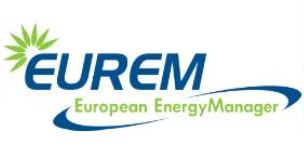 Jernej Bozic, CEO
JB energija d.o.o.
Kobile 2
SI - 8273 Leskovec pri Krskem, Slovenia 
MOBILE: 00 386 41 560 005www.jb-energija.si